2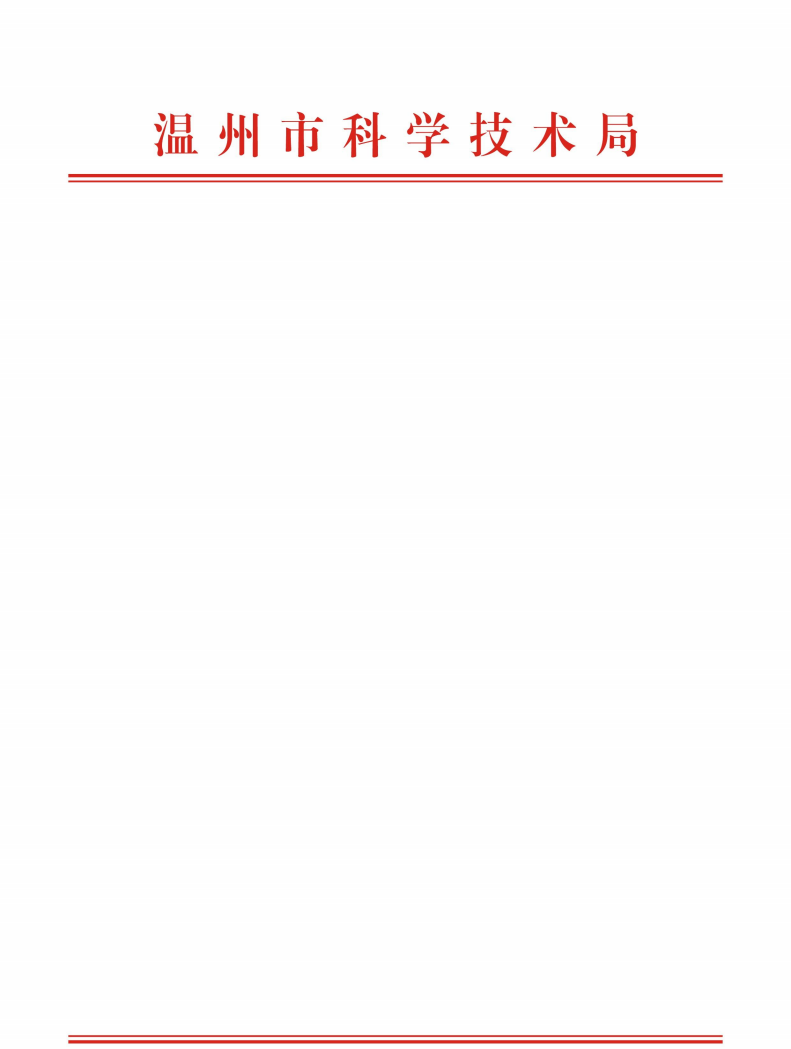 二、申报材料1.符合条件的高校、科研院所填写《在温高校科研所承担企 业研发项目补助经费申报表》(在线填写后盖章上传)，并提交已 经登记备案的委托开发技术合同、委托方支付的研发经费凭证 (发票和付款回单) 以及由委托方出具的《研究开发任务履行完 毕确认书》(模板见附件2) 等材料，加盖公章并以PDF 格式在 线上传。2. 实际支付金额应减去创新券支付部分，并上传创新券凭 证。3. 申报单位要对申报的资料和相关证明文件的真实性、完整 性、准确性进行审核，并承担因项目申报资料虚假而可能产生的 相关责任。三、申报方式和时间请各高校科研院所梳理符合条件的项目做好申报工作，登录 科企通(网址http://dn.wzkj.gov.cn/)，使用浙江政务服务网法人账号登录，如果没有账号请先去浙江政务服务网注册账号，登录后按要求在线填写《申报表》等资料，并于5月16日前(逾期视作自动放弃)完成在线提交。申报项目经隶属辖区(功能区)科技局初审后，提交至市科技局，市科技局将组织专家对申报项目进行审核评估，按照政策规定对符合要求的项目给予奖励。联系人：市科技局成果处 陈毅，88962047。网络技术支持：温从志，13858046767。附件： 1.在温高校院所承担企业研发项目奖励经费申报表(参考模版)                             2.研究开发任务履行完毕确认书 (参考模板)温州市科学技术局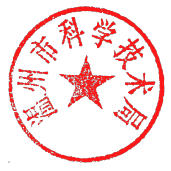 2022 年 4 月 20 日附件 1在温高校院所承担企业研发项目奖励经费 申报表附件 2研究开发任务履行完毕确认书 (模板)本公司委托                 开发的                  项目，合同编号：                              主要开发任务 为：                              。现           已于 2022 年  月  日前完成合同规定的研究开发任务，特此确认。公司 (盖章 )年   月    日申报单位申报单位单位信用代码单位信用代码法人联系人联系人联系电话项目名称项目名称是否涉及市级科技 项目成果是否涉及市级科技 项目成果项目编号项目编号项目负责人项目负责人联系电话联系电话项目合同金额项目合同金额创新券抵用额创新券抵用额实际支付金额实际支付金额合同实施时限合同实施时限年   月   日至      年     月   日年   月   日至      年     月   日年   月   日至      年     月   日年   月   日至      年     月   日项目实际完成时限项目实际完成时限年   月   日至      年     月   日年   月   日至      年     月   日年   月   日至      年     月   日年   月   日至      年     月   日委托企业名称委托企业名称企业信用代码企业信用代码法人法人企业联系人企业联系人联系电话联系电话项目 简要 说明项目负责人员承诺本人承诺，项目承担人员已经全面履行了和合作单位签订 的项目技术合同的各项任务指标，并得到合作方的认可，本表 填报内容属实，承诺提交相关证明文件和材料的真实、完整、准确，并承担因资料虚假而产生的一切责任。项目负责人签字：年      月      日申报单位意见本单位对该项目申报的资料和相关证明文件的真实性、完整 性、准确性进行了审核，并愿意承担因项目申报资料虚假而可能产生的相关责任。单位负责人 (签字)单位 (盖章)年       月       日辖区科技部门意见单位 (盖章)年       月       日评估审核意见评估负责人签字：年     月      日备   注